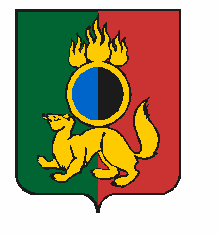 АДМИНИСТРАЦИЯ ГОРОДСКОГО ОКРУГА ПЕРВОУРАЛЬСКПОСТАНОВЛЕНИЕг. ПервоуральскРуководствуясь Законом Свердловской области от 21 ноября 2019 года № 119-ОЗ «О внесении изменения в статью 22 Закона Свердловской области «Об образовании                   в Свердловской области», Администрация городского округа ПервоуральскПОСТАНОВЛЯЕТ:1. Внести следующие изменения в постановление Администрации городского округа Первоуральск от 26 августа 2019 года № 1367 «Об обеспечении  питанием учащихся по очной форме обучения в муниципальных общеобразовательных организациях городского округа Первоуральск с третьей четверти 2019/2020 учебного года по 2021/2022 учебный год»:1) абзац 4 подпункта 2 пункта 1 изложить в новой редакции:«- 2021/2022 учебный год - 98 рублей на одного учащегося в день за счет средств областного бюджета;»; 2) пункт 1 дополнить подпунктом 3 следующего содержания:«3) Родителям (законным представителям) учащихся с ограниченными возможностями здоровья, в том числе детей-инвалидов, обучающихся в муниципальных образовательных организациях городского округа Первоуральск, осваивающих основные общеобразовательные программы на дому, предоставляется денежная компенсация                                      на обеспечение обучающихся с ограниченными возможностями здоровья, в том числе детей-инвалидов, бесплатным двухразовым питанием (завтрак и обед).Денежная компенсация предоставляется в порядке и размерах, установленных Правительством Свердловской области». 2. Настоящее постановление вступает в силу со дня его официального опубликования и распространяет свое действие на правоотношения, возникшие                             с 1 января 2020 года.3. Опубликовать настоящее постановление в газете «Вечерний Первоуральск» и разместить на сайте городского округа Первоуральск.4. Контроль за исполнением настоящего постановления оставляю за собой.Глава городского округа Первоуральск				 	                 И.В. Кабец18.02.2020№332О внесении изменений в постановление Администрации городского округа Первоуральск от 26 августа 2019 года                № 1367 «Об обеспечении  питанием учащихся по очной форме обучения в муниципальных общеобразовательных организациях городского округа Первоуральск с третьей четверти                    2019/2020 учебного года по 2021/2022 учебный год»